Муниципальное дошкольное учреждение «Детский сад № 225»Конспект занятия для детей подготовительной к школе  группы«Путешествие в книжноекоролевство»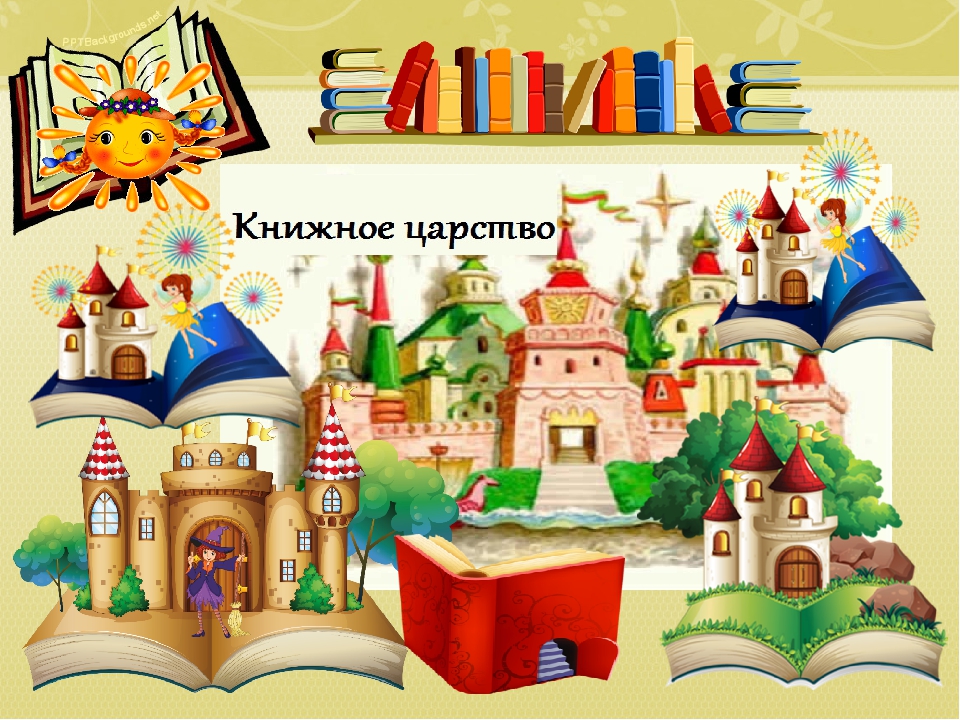 Подготовила и провела:Ковалева Л.Аг. Ярославль2015 г.Образовательные задачи:Активировать представления детей о многообразии книг.Формировать представления о том, какие были первые книги.Совершенствовать умение детей работать с глиной: аккуратно делать налеп, передавать в работе особенности внешнего вида книги (форма, украшение и др.).Упражнять детей в подборе слов с противоположным значением (антонимов).Совершенствовать умение выделять первый звук в слове и составлять новые слова.Активизировать словарь детей: энциклопедия, сказки, стихи, волшебство, королевство, азбука.   Развивающие задачи:Развивать любознательность через открытие новых представлений о создании и написании книг.Развивать операции мышления ( классификация, обобщение), память, внимание.    Воспитательные задачи:Воспитывать коммуникативные навыки, умение слушать и слышать друг друга, умение договариваться, высказывать свое мнение.Воспитывать уважение к труду предков.     Предварительная работа:Подготовить глину.Подобрать слайды для познавательного рассказа.Сделать подборку книг разного содержания: энциклопедии, сказки, учебники, стихи.Подобрать музыкальное сопровождение.    Представления детей: Много лет тому назад не было ни бумаги, ни ручки и тем более книг. Наши предки долго думали, каким же образом сохранить истории и передать другим людям. И вот они подумали писать на глиняных дощечках. Это была очень трудная работа. Они раскатывали из глины прямоугольные пластины  (дощечки), а потом деревянными палочками писали на них истории. Трудно приходилось мастерам, они работали день и ночь и очень бережно относились к глиняным книгам.  Вот так и появились глиняные книги.Этапы занятия:1 этап. Мотивация к деятельности.На «столике удивления» слева: книга, письмо от Королевы Книг, карточки с иллюстрациями для задания 1,мяч, диадема, и «сказочная» накидка, полка с разнообразными книгами ( по 2 шт.)В.:  Сегодня день у нас особый!       Я предлагаю вам друзья,       Узнать побольше о предмете       Жить без которого нельзя!А о каком предмете пойдёт речь, вы догадайтесь сами.           Загадка:         Говорит она беззвучно,         Но понятно и нескучно.         Ты беседуй чаще с ней-      Будешь вчетверо умней! (Книга) В.: Вы догадались что это? Ответы детей В.: Да, действительно – это книга. Говорить мы сегодня с вами            будем о книгах. Из книги выпадает письмо. Педагог с детьми рассматривают его. В.: Ребята, что это?Дети: Письмо!В.: (читает) Детский сад №225, «Золотой петушок», группа «Земляничка».Оно адресовано нам, давайте его почитаем.          «Здравствуйте, мои друзья! Пишет вам Королева Книг из волшебного королевства. Я слышала, что вы очень много знаете о книгах, поэтому приглашаю вас в своё Королевство, где вас ждёт сюрприз. А чтобы попасть туда, вам надо выполнить задания. Удачи вам и до встречи!»В.: Вот и первое задание. Королева книг предлагает нам составить пословицу из слов, которые тоже сначала надо отгадать.Задание 1: «Составь пословицу».В.: Я предлагаю разбиться на три команды. Вот карточки, на которых нарисованы предметы. Нужно определить первый звук каждого предмета и по первым звукам составить слова.1 карточка: «кукла», «носки», «иголка», «гриб» , «арбуз» (книга)2 карточка: «носки», «апельсин», «шапка» (наш)3карточка: «дерево», «рыба», «утёнок», «гриб» (друг)В.: Давайте посмотрим, что у нас получилось.  «Книга - наш друг!»Но на этом задания не заканчиваются. Королева Книг приготовила нам ещё одно задание.Задание 2: «Скажи наоборот».В.: Королева Книг предлагает нам поиграть в игру «Скажи наоборот».(Воспитатель бросает каждому ребёнку мяч , называя словосочетание. Дети подбирают слова с противоположным значением , возвращая мяч).             Подниматься вверх – спускаться вниз,             Морозная зима – жаркое лето,             Сильный мужчина – слабая женщина,              Жадный мальчик – щедрая девочка,             Холодный завтрак – горячий ужин,             Широкая дорога – узкая тропинка,             Добрый друг – злой враг.             Громко кричать – тихо шептать,             Быстро бежать – медленно идти,              Длинный день – короткая ночь.В.: Вот мы с вами выполнили задания Королевы Книг. Теперь присядьте и закройте глазки!Звучит музыка. Педагог надевает диадему и «сказочную» накидку, перевоплощаясь в Королеву Книг. Дети открывают глазаКоролева: А вот и я – Королева Книг! Сейчас я взмахну волшебным пёрышком и вы окажетесь в моём Книжном Королевстве.                        «Пёрышко моё лети,                        В королевство приведи!                        Руками, как крыльями дружно взмахните,                        И плавно-плавно их опустите.                        Посмотрите направо, налево, покружитесь                        На носочках немного пройдитесь,                        И в королевстве моем окажитесь».( дети выполняют движения, соответствующие  тексту, продвигаясь вперёд к «королевству»  ( полка с книгами))Королева: Вот мы свами и прибыли в Королевство. Я вас не случайно пригласила. Посмотрите, пока меня не было, Злая Фея перепутала все книги в моей библиотеке, а я люблю во всём порядок, а уж тем более в книгах. Вы поможете мне?Игра «Найди пару».Королева: Возьмите по одной книге и найдите ей пару.Дети объединяются парами и объясняют свой выбор: рассказывают из личного опыта о сказках, энциклопедиях, стихах, учебниках. Затем расставляют их на полке.Спасибо вам огромное за помощь! Без вас я бы не справилась! А у меня для вас сюрприз, но откроете вы его тогда, когда вернётесь в детский сад.Королева Книг провожает детей.                        «Пёрышко моё лети,                        В детский сад нас приведи, приведи!                        Руками, как крыльями дружно взмахните,                        И плавно-плавно их опустите.                        Посмотрите направо, налево, покружитесь                        На носочках немного пройдитесь,                        И в детском саду опять окажитесь».(дети выполняют движения ,соответствующие тексту, продвигаясь вперёд к «детскому саду»).Звучит музыка, педагог снимает диадему и «сказочную»  накидку.2 этап. Создание проблемной ситуации.На «столике удивления» справа: глина и деревянные палочки, слайды, книга.В.: Вот мы и в детском саду. Откроем и посмотрим сюрприз, который нам приготовила Королева Книг.Дети открывают коробочку, находят глину и деревянные палочки.В.: Ребята, ничего не понимаю! Были в Книжном Королевстве, говорили о книгах, а она для нас приготовила такой необычный сюрприз.Как выдумаете, почему Королева приготовила для нас глину и деревянные палочки?3 этап. Открытие «удивительного рядом».В.: Попробуйте найти ответ парами. Для этого найдите себе друга, с которым вы могли бы посоветоваться.    Парное взаимодействие:  дети спрашивают, выслушивают друг друга, находят одну общую отгадку или каждый свою.     Работа фронтально: каждая пара высказывает свои отгадки. Воспитатель осуществляет их перебор, побуждает детей к поиску культурного источника для нахождения более точного ответа.В.: Мнения получились разные. Где мы можем найти наиболее точный ответ.   Ответы детей.Познавательный рассказ с показом слайдов: Много лет тому назад не было ни бумаги, ни ручки и тем более книг. Наши предки долго думали, каким же образом сохранить истории и передать другим людям. И вот они подумали писать на глиняных дощечках. Это была очень трудная работа. Они раскатывали из глины прямоугольные пластины ( дощечки), а потом деревянными палочками писали на них истории. Трудно приходилось мастерам, они работали день и ночь и очень бережно относились к глиняным книгам.  Вот так и появились глиняные книги.В.:  Так почему нам Королева Книг приготовила глину и деревянные палочки?Вывод: В старину люди писали на глиняных дощечках деревянными палочками.4 этап. Продуктивная деятельность.В.: Ребята, а вы сами хотите превратиться в мастеров и попробовать сделать такую глиняную страничку и что-нибудь написать на ней палочкой?Дети под музыку на картонную основу наносят тонким слоем глину. Затем деревянными палочками пишут слова или рисуют узор по желанию.5 этап. Рефлексия.Воспитатель побуждает детей к самоанализу их продуктов деятельности.В.:  Ребята, трудно нам было? Какими тружениками были наши предки. Сколько нужно было времени и терпения, чтобы сделать целую книгу с помощью глины и палочек.Какое у вас настроение? Вечером мы можем рассказать своим близким, какие раньше были книги, и показать им свою страничку!Похлопаем друг другу.